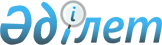 "2016 – 2018 жылдарға арналған аудандық бюджет туралы" Талас аудандық мәслихатының 2015 жылғы 22 желтоқсандағы № 49 – 3 шешіміне өзгерістер енгізу туралыЖамбыл облысы Талас аудандық мәслихатының 2016 жылғы 18 шілдедегі № 6-2 шешімі. Жамбыл облысы Әділет департаментінде 2016 жылғы 19 шілдеде № 3129 болып тіркелді      РҚАО-ның ескертпесі.

      Құжаттың мәтінінде түпнұсқаның пунктуациясы мен орфографиясы сақталған.

      Қазақстан Республикасының 2008 жылғы 4 желтоқсандағы Бюджет кодексіне, "Қазақстан Республикасындағы жергілікті мемлекеттік басқару және өзін – өзі басқару туралы" Қазақстан Республикасының 2001 жылғы 23 қаңтардағы Заңына және "2016-2018 жылдарға арналған облыстық бюджет туралы" Жамбыл облыстық мәслихатының 2015 жылғы 14 желтоқсандағы № 43-3 шешіміне өзгерістер мен толықтырулар енгізу туралы" Жамбыл облыстық мәслихатының 2016 жылғы 04 шілдедегі № 3-7 шешіміне (Нормативтік құқықтық кесімдерді мемлекеттік тіркеу тізілімінде 2016 жылы 11 шілдеде № 3126 тіркелген) сәйкес, Талас аудандық мәслихаты ШЕШІМ ҚАБЫЛДАДЫ:

      1. "2016-2018 жылдарға арналған аудандық бюджет туралы" Талас аудандық мәслихатының 2015 жылғы 22 желтоқсандағы № 49 – 3 шешіміне (Нормативтік құқықтық кесімдерді мемлекеттік тіркеу тізілімінде № 2870 болып тіркелген, 2016 жылғы 12 қаңтардағы № 4 - 5 "Талас тынысы" газетінде жарияланған) келесі өзгерістер енгізілсін:

      1 тармақта:

      1) тармақшада:

      "7 346 475" сандары "7 463 798" сандарымен ауыстырылсын;

      "758 370" сандары "785 652" сандарымен ауыстырылсын;

      "15 500" сандары "18 511" сандарымен ауыстырылсын;

      "11 200" сандары "16 207" сандарымен ауыстырылсын;

      "6 561 405" сандары "6 643 428" сандарымен ауыстырылсын;

      2) тармақшада:

       "7 368 643" сандары "7 485 966" сандарымен ауыстырылсын;

      4 тармақта:

      "15 701" сандары "16 407" сандарымен ауыстырылсын.

      Аталған шешімнің 1 және 6 қосымшалары осы шешімнің 1 және 2 қосымшаларына сәйкес жаңа редакцияда мазмұндалсын.

      2. Осы шешімнің орындалуын бақылау және аудан мәслихатының интернет-ресурстарына жариялауды жасау алтыншы шақырылған аудандық мәслихаттың аудандық әлеуметтік – экономикалық даму мәселелері, бюджет, жергілікті салық және қала шаруашылығы мәселелері жөніндегі тұрақты комиссиясына жүктелсін.

      3. Осы шешім әділет органдарында мемлекеттік тіркеуден өткен күннен бастап күшіне енеді және 2016 жылдың 1 қаңтарынан қолданысқа енгізіледі.

 2016 жылға арналған аудандық бюджет 2016 жылға арналған аудандық бюджетте әрбір ауылдық округтің бюджеттік бағдарламалары
					© 2012. Қазақстан Республикасы Әділет министрлігінің «Қазақстан Республикасының Заңнама және құқықтық ақпарат институты» ШЖҚ РМК
				
      Сессия төрағасы 

С.Тилеубердиев

      Мәслихат хатшысы 

А.Тулебаев
Талас аудандық мәслихатының 2016 жылғы 18 шілдедегі
№ 6-2 шешіміне 1- қосымшаТалас аудандық мәслихатының 2015 жылғы 22 желтоқсандағы
№ 49-3 шешіміне 1- қосымшаСанаты

Санаты

Сомасы, мың теңге

Сыныбы

Сыныбы

Сыныбы

Сомасы, мың теңге

Ішкі сыныбы

Ішкі сыныбы

Атауы

1.КІРІСТЕР

7 463 798

1

Салықтық түсімдер

785 652

01

Табыс салығы

167 186

01

2

Жеке табыс салығы

167 186

03

Әлеуметтiк салық

134 566

03

1

Әлеуметтік салық

134 566

04

Меншiкке салынатын салықтар

445 500

04

1

Мүлiкке салынатын салықтар

396 400

04

3

Жер салығы

8 700

04

4

Көлiк құралдарына салынатын салық

39 200

04

5

Бірыңғай жер салығы

1 200

05

Тауарларға, жұмыстарға және қызметтерге салынатын iшкi салықтар

31 200

05

2

Акциздер

700

05

3

Табиғи және басқа да ресурстарды пайдаланғаны үшiн түсетiн түсiмдер

21 000

05

4

Кәсiпкерлiк және кәсiби қызметтi жүргiзгенi үшiн алынатын алымдар

9 300

05

5

Ойын бизнесіне салық

200

07

Басқа да салықтар

200

07

1

Басқа да салықтар

200

08

Заңдық маңызы бар-әрекеттерді жасағаны және (немесе) оған уәкілеттігі бар мемлекеттік органдар немесе лауазымды адамдар құжаттар бергені үшін алынатын міндетті төлемдер

7 000

08

1

Мемлекеттік баж

7 000

2

Салықтық емес түсiмдер

18 511

01

Мемлекеттік меншіктен түсетін кірістер

3 877

01

1

Мемлекеттік кәсіпорындардың таза кірісі бөлігінің түсімдері

373

01

5

Мемлекет меншігіндегі мүлікті жалға беруден түсетін кірістер

3 500

01

7

Мемлекеттік бюджеттен берілген кредиттер бойынша сыйақылар

04

04

Мемлекеттік бюджеттен қаржыландырылатын, сондай-ақ Қазақстан Республикасы Ұлттық Банкінің бюджетінен (шығыстар сметасынан) ұсталатын және қаржыландырылатын мемлекеттік мекемелер салатын айыппұлдар, өсімпұлдар, санкциялар, өндіріп алулар

544

04

1

Мұнай секторы ұйымдарынан түсетін түсімдерді қоспағанда, мемлекеттік бюджеттен қаржыландырылатын, сондай-ақ Қазақстан Республикасы Ұлттық Банкінің бюджетінен (шығыстар сметасынан) ұсталатын және қаржыландырылатын мемлекеттік мекемелер салатын айыппұлдар, өсімпұлдар, санкциялар, өндіріп алулар

544

06

Басқа да салықтық емес түсiмдер

14 090

06

1

Басқа да салықтық емес түсiмдер

14 090

3

Негізгі капиталды сатудан түсетін түсімдер

16 207

01

Мемлекеттік мекемелерге бекітілген мемлекеттік мүлікті сату

07

01

1

Мемлекеттік мекемелерге бекітілген мемлекеттік мүлікті сату

07

03

Жердi және материалдық емес активтердi сату

16 200

03

1

Жерді сату

15 000

03

2

Материалдық емес активтерді сату 

1 200

4

Трансферттердің түсімдері

6 643 428

02

Мемлекеттiк басқарудың жоғары тұрған органдарынан түсетiн трансферттер

6 643 428

02

2

Облыстық бюджеттен түсетiн трансферттер

6 643 428

Функционалдық топ

Функционалдық топ

Функционалдық топ

Функционалдық топ

Сомасы, мың теңге

Бюджеттік бағдарламалардың әкімшісі

Бюджеттік бағдарламалардың әкімшісі

Бюджеттік бағдарламалардың әкімшісі

Сомасы, мың теңге

Бюджеттік бағдарлама

Бюджеттік бағдарлама

Сомасы, мың теңге

Атауы

Сомасы, мың теңге

1

1

1

2

2. Шығындар

7485966

01

Жалпы сипаттағы мемлекеттiк қызметтер

418199

112

Аудан (облыстық маңызы бар қала) мәслихатының аппараты

20535

001

Аудан (облыстық маңызы бар қала) мәслихатының қызметін қамтамасыз ету жөніндегі қызметтер

19335

003

Мемлекеттік органның күрделі шығыстары

1200

122

Аудан (облыстық маңызы бар қала) әкімінің аппараты

109406

122

001

Аудан (облыстық маңызы бар қала) әкімінің қызметін қамтамасыз ету жөніндегі қызметтер

98307

122

003

Мемлекеттік органның күрделі шығыстары

11099

123

Қаладағы аудан, аудандық маңызы бар қала, кент, ауыл, ауылдық округ әкімінің аппараты

232014

123

001

Қаладағы аудан, аудандық маңызы бар қала, кент, ауыл, ауылдық округ әкімінің қызметін қамтамасыз ету жөніндегі қызметтер

231664

123

022

Мемлекеттік органның күрделі шығыстары

350

452

Ауданның (облыстық маңызы бар қаланың) қаржы бөлімі

18286

452

001

Ауданның (облыстық маңызы бар қаланың) бюджетін орындау және коммуналдық меншігін басқару саласындағы мемлекеттік саясатты іске асыру жөніндегі қызметтер 

15636

452

003

Салық салу мақсатында мүлікті бағалауды жүргізу

1400

452

010

Жекешелендіру, коммуналдық меншікті басқару, жекешелендіруден кейінгі қызмет және осыған байланысты дауларды реттеу 

1250

453

Ауданның (облыстық маңызы бар қаланың) экономика және бюджеттік жоспарлау бөлімі

17050

453

001

Экономикалық саясатты, мемлекеттік жоспарлау жүйесін қалыптастыру және дамыту саласындағы мемлекеттік саясатты іске асыру жөніндегі қызметтер

17050

458

Ауданның (облыстық маңызы бар қаланың) тұрғын үй-коммуналдық шаруашылығы, жолаушылар көлігі және автомобиль жолдары бөлімі

12466

001

Жергілікті деңгейде тұрғын үй-коммуналдық шаруашылығы, жолаушылар көлігі және автомобиль жолдары саласындағы мемлекеттік саясатты іске асыру жөніндегі қызметтер

10486

013

Мемлекеттік органның күрделі шығыстары

1980

494

Ауданның (облыстық маңызы бар қаланың) кәсіпкерлік және өнеркәсіп бөлімі

8442

001

Жергілікті деңгейде кәсіпкерлікті және өнеркәсіпті дамыту саласындағы мемлекеттік саясатты іске асыру жөніндегі қызметтер

8442

02

Қорғаныс

14848

122

Аудан (облыстық маңызы бар қала) әкімінің аппараты

6081

122

005

Жалпыға бірдей әскери міндетті атқару шеңберіндегі іс-шаралар

6081

122

Аудан (облыстық маңызы бар қала) әкімінің аппараты

8767

122

006

Аудан (облыстық маңызы бар қала) ауқымындағы төтенше жағдайлардың алдын алу және оларды жою

5267

122

007

Аудандық (қалалық) ауқымдағы дала өрттерінің, сондай-ақ мемлекеттік өртке қарсы қызмет органдары құрылмаған елдi мекендерде өрттердің алдын алу және оларды сөндіру жөніндегі іс-шаралар

3500

03

Қоғамдық тәртіп, қауіпсіздік, құқықтық, сот, қылмыстық-атқару қызметі

10085

458

Ауданның (облыстық маңызы бар қаланың) тұрғын үй-коммуналдық шаруашылығы, жолаушылар көлігі және автомобиль жолдары бөлімі

10085

458

021

Елдi мекендерде жол қозғалысы қауiпсiздiгін қамтамасыз ету

10085

04

Бiлiм беру

4540103

464

Ауданның (облыстық маңызы бар қаланың) білім бөлімі

743984

464

009

Мектепке дейінгі тәрбие мен оқыту ұйымдарының қызметін қамтамасыз ету

394737

464

040

Мектепке дейінгі білім беру ұйымдарында мемлекеттік білім беру тапсырысын іске асыруға

349247

464

Ауданның (облыстық маңызы бар қаланың) білім бөлімі

3033653

464

003

Жалпы білім беру

2885082

464

006

Балаларға қосымша білім беру 

148571

465

Ауданның (облыстық маңызы бар қаланың) дене шынықтыру және спорт бөлімі

227967

017

Балалар мен жасөспірімдерге спорт бойынша қосымша білім беру

227967

466

Ауданның (облыстық маңызы бар қаланың) сәулет, қала құрылысы және құрылыс бөлімі

413003

021

Бастауыш, негізгі орта және жалпы орта білім беру объектілерін салу және реконструкциялау

413003

464

Ауданның (облыстық маңызы бар қаланың) білім бөлімі

121496

464

001

Жергілікті деңгейде білім беру саласындағы мемлекеттік саясатты іске асыру жөніндегі қызметтер

11094

464

004

Ауданның (облыстық маңызы бар қаланың) мемлекеттік білім беру мекемелерінде білім беру жүйесін ақпараттандыру

10000

464

005

Ауданның (облыстық маңызы бар қаланың) мемлекеттік білім беру мекемелер үшін оқулықтар мен оқу-әдiстемелiк кешендерді сатып алу және жеткізу

52850

464

015

Жетім баланы (жетім балаларды) және ата-аналарының қамқорынсыз қалған баланы (балаларды) күтіп-ұстауға қамқоршыларға (қорғаншыларға) ай сайынға ақшалай қаражат төлемі

16083

022

Жетім баланы (жетім балаларды) және ата-анасының қамқорлығынсыз қалған баланы (балаларды) асырап алғаны үшін Қазақстан азаматтарына біржолғы ақша қаражатын төлеуге арналған төлемдер

638

029

Балалар мен жасөспірімдердің психикалық денсаулығын зерттеу және халыққа психологиялық-медициналық-педагогикалық консультациялық көмек көрсету

14215

464

067

Ведомстволық бағыныстағы мемлекеттік мекемелерінің және ұйымдарының күрделі шығыстары

16616

06

Әлеуметтiк көмек және әлеуметтiк қамсыздандыру

475563

451

Ауданның (облыстық маңызы бар қаланың) жұмыспен қамту және әлеуметтік бағдарламалар бөлімі

130877

451

005

Мемлекеттік атаулы әлеуметтік көмек 

4750

451

016

18 жасқа дейінгі балаларға мемлекеттік жәрдемақылар

90174

025

Өрлеу жобасы бойынша келісілген қаржылай көмекті енгізу

35953

464

Ауданның (облыстық маңызы бар қаланың) білім бөлімі

2127

030

Патронат тәрбиешілерге берілген баланы (балаларды) асырап бағу 

2127

451

Ауданның (облыстық маңызы бар қаланың) жұмыспен қамту және әлеуметтік бағдарламалар бөлімі

304897

451

002

Жұмыспен қамту бағдарламасы

136920

451

004

Ауылдық жерлерде тұратын денсаулық сақтау, білім беру, әлеуметтік қамтамасыз ету, мәдениет, спорт және ветеринар мамандарына отын сатып алуға Қазақстан Республикасының заңнамасына сәйкес әлеуметтік көмек көрсету

4242

451

006

Тұрғын үйге көмек көрсету

70930

451

007

Жергілікті өкілетті органдардың шешімі бойынша мұқтаж азаматтардың жекелеген топтарына әлеуметтік көмек

17630

451

010

Үйден тәрбиеленіп оқытылатын мүгедек балаларды материалдық қамтамасыз ету

2291

451

014

Мұқтаж азаматтарға үйде әлеуметтiк көмек көрсету

28373

451

017

Мүгедектерді оңалту жеке бағдарламасына сәйкес, мұқтаж мүгедектерді міндетті гигиеналық құралдармен және ымдау тілі мамандарының қызмет көрсетуін, жеке көмекшілермен қамтамасыз ету 

42431

451

023

Жұмыспен қамту орталықтарының қызметін қамтамасыз ету

2080

451

Ауданның (облыстық маңызы бар қаланың) жұмыспен қамту және әлеуметтік бағдарламалар бөлімі

36115

451

001

Жергілікті деңгейде халық үшін әлеуметтік бағдарламаларды жұмыспен қамтуды қамтамасыз етуді іске асыру саласындағы мемлекеттік саясатты іске асыру жөніндегі қызметтер 

33892

451

011

Жәрдемақыларды және басқа да әлеуметтік төлемдерді есептеу, төлеу мен жеткізу бойынша қызметтерге ақы төлеу

1007

451

021

Мемлекеттік органның күрделі шығыстары 

1216

458

Ауданның (облыстық маңызы бар қаланың) тұрғын үй-коммуналдық шаруашылығы, жолаушылар көлігі және автомобиль жолдары бөлімі

1547

050

Қазақстан Республикасында мүгедектердің құқықтарын қамтамасыз ету және өмір сүру сапасын жақсарту жөніндегі 2012 - 2018 жылдарға арналған іс-шаралар жоспарын іске асыру

1547

07

Тұрғын үй-коммуналдық шаруашылық

930640

123

Қаладағы аудан, аудандық маңызы бар қала, кент, ауыл, ауылдық округ әкімінің аппараты

11476

123

027

Жұмыспен қамту 2020 жол картасы бойынша қалаларды және ауылдық елді мекендерді дамыту шеңберінде объектілерді жөндеу және абаттандыру

11476

455

Ауданның (облыстық маңызы бар қаланың) мәдениет және тілдерді дамыту бөлімі

2346

455

024

Жұмыспен қамту 2020 жол картасы бойынша қалаларды және ауылдық елді мекендерді дамыту шеңберінде объектілерді жөндеу

2346

458

Ауданның (облыстық маңызы бар қаланың) тұрғын үй-коммуналдық шаруашылығы, жолаушылар көлігі және автомобиль жолдары бөлімі

13891

458

003

Мемлекеттік тұрғын үй қорының сақталуын ұйымдастыру

8081

458

041

Жұмыспен қамту 2020 жол картасы бойынша қалаларды және ауылдық елді мекендерді дамыту шеңберінде объектілерді жөндеу және абаттандыру

5810

464

Ауданның (облыстық маңызы бар қаланың) білім бөлімі

16115

464

026

Жұмыспен қамту 2020 жол картасы бойынша қалаларды және ауылдық елді мекендерді дамыту шеңберінде объектілерді жөндеу

16115

466

Ауданның (облыстық маңызы бар қаланың) сәулет, қала құрылысы және құрылыс бөлімі

282893

466

003

Коммуналдық тұрғын үй қорының тұрғын үйін жобалау және (немесе) салу, реконструкциялау 

282893

479

Ауданның (облыстық маңызы бар қаланың) тұрғын үй инспекциясы бөлімі

7211

479

001

Жергілікті деңгейде тұрғын үй қоры саласындағы мемлекеттік саясатты іске асыру жөніндегі қызметтер

7211

123

Қаладағы аудан, аудандық маңызы бар қала, кент, ауыл, ауылдық округ әкімінің аппараты

500

123

014

Елді мекендерді сумен жабдықтауды ұйымдастыру

500

458

Ауданның (облыстық маңызы бар қаланың) тұрғын үй-коммуналдық шаруашылығы, жолаушылар көлігі және автомобиль жолдары бөлімі

171524

458

011

Шағын қалаларды жылумен жабдықтауды үздіксіз қамтамасыз ету

125806

458

012

Сумен жабдықтау және су бұру жүйесінің жұмыс істеуі

45718

466

Ауданның (облыстық маңызы бар қаланың) сәулет, қала құрылысы және құрылыс бөлімі

235960

466

005

Коммуналдық шаруашылығын дамыту

38285

466

006

Сумен жабдықтау және су бұру жүйесін дамыту 

2919

058

Елді мекендердегі сумен жабдықтау және су бұру жүйелерін дамыту

194756

123

Қаладағы аудан, аудандық маңызы бар қала, кент, ауыл, ауылдық округ әкімінің аппараты

3151

123

008

Елді мекендердегі көшелерді жарықтандыру

1786

123

011

Елді мекендерді абаттандыру мен көгалдандыру

1365

458

Ауданның (облыстық маңызы бар қаланың) тұрғын үй-коммуналдық шаруашылығы, жолаушылар көлігі және автомобиль жолдары бөлімі

185573

458

016

Елдi мекендердiң санитариясын қамтамасыз ету

63981

458

017

Жерлеу орындарын ұстау және туыстары жоқ адамдарды жерлеу

4398

458

018

Елдi мекендердi абаттандыру және көгалдандыру

117194

08

Мәдениет, спорт, туризм және ақпараттық кеңістiк

360332

455

Ауданның (облыстық маңызы бар қаланың) мәдениет және тілдерді дамыту бөлімі

175665

455

003

Мәдени-демалыс жұмысын қолдау

175665

465

Ауданның (облыстық маңызы бар қаланың) дене шынықтыру және спорт бөлімі 

25533

465

001

Жергілікті деңгейде дене шынықтыру және спорт саласындағы мемлекеттік саясатты іске асыру жөніндегі қызметтер

8469

465

004

Мемлекеттік органның күрделі шығыстары

60

465

005

Ұлттық және бұқаралық спорт түрлерін дамыту

5506

465

006

Аудандық (облыстық маңызы бар қалалық) деңгейде спорттық жарыстар өткiзу

2978

465

007

Әртүрлi спорт түрлерi бойынша аудан (облыстық маңызы бар қала) құрама командаларының мүшелерiн дайындау және олардың облыстық спорт жарыстарына қатысуы

8520

455

Ауданның (облыстық маңызы бар қаланың) мәдениет және тілдерді дамыту бөлімі

60810

455

006

Аудандық (қалалық) кiтапханалардың жұмыс iстеуi

60810

456

Ауданның (облыстық маңызы бар қаланың) ішкі саясат бөлімі

36500

456

002

Мемлекеттік ақпараттық саясат жүргізу жөніндегі қызметтер

36500

455

Ауданның (облыстық маңызы бар қаланың) мәдениет және тілдерді дамыту бөлімі

14087

455

001

Жергілікті деңгейде тілдерді және мәдениетті дамыту саласындағы мемлекеттік саясатты іске асыру жөніндегі қызметтер

9587

455

032

Ведомстволық бағыныстағы мемлекеттік мекемелерінің және ұйымдарының күрделі шығыстары

4500

456

Ауданның (облыстық маңызы бар қаланың) ішкі саясат бөлімі

47737

456

001

Жергілікті деңгейде ақпарат, мемлекеттілікті нығайту және азаматтардың әлеуметтік сенімділігін қалыптастыру саласында мемлекеттік саясатты іске асыру жөніндегі қызметтер

17918

456

003

Жастар саясаты саласында іс-шараларды іске асыру

29190

456

032

Ведомстволық бағыныстағы мемлекеттік мекемелерінің және ұйымдарының күрделі шығыстары

629

10

Ауыл, су, орман, балық шаруашылығы, ерекше қорғалатын табиғи аумақтар, қоршаған ортаны және жануарлар дүниесін қорғау, жер қатынастары

220981

462

Ауданның (облыстық маңызы бар қаланың) ауыл шаруашылығы бөлімі

25623

462

001

Жергілікті деңгейде ауыл шаруашылығы саласындағы мемлекеттік саясатты іске асыру жөніндегі қызметтер

17790

462

006

Мемлекеттік органның күрделі шығыстары

180

462

099

Мамандардың әлеуметтік көмек көрсетуі жөніндегі шараларды іске асыру

7653

473

Ауданның (облыстық маңызы бар қаланың) ветеринария бөлімі

77870

473

001

Жергілікті деңгейде ветеринария саласындағы мемлекеттік саясатты іске асыру жөніндегі қызметтер

13005

473

003

Мемлекеттік органның күрделі шығыстары 

10495

473

005

Мал көмінділерінің (биотермиялық шұңқырлардың) жұмыс істеуін қамтамасыз ету

8920

473

006

Ауру жануарларды санитарлық союды ұйымдастыру

20447

473

007

Қаңғыбас иттер мен мысықтарды аулауды және жоюды ұйымдастыру

1731

473

008

Алып қойылатын және жойылатын ауру жануарлардың, жануарлардан алынатын өнімдер мен шикізаттың құнын иелеріне өтеу

5155

473

009

Жануарлардың энзоотиялық аурулары бойынша ветеринариялық іс-шараларды жүргізу

2649

473

010

Ауыл шаруашылығы жануарларын сәйкестендіру жөніндегі іс-шараларды өткізу

15468

463

Ауданның (облыстық маңызы бар қаланың) жер қатынастары бөлімі

10488

463

001

Аудан (облыстық маңызы бар қала) аумағында жер қатынастарын реттеу саласындағы мемлекеттік саясатты іске асыру жөніндегі қызметтер

10208

463

007

Мемлекеттік органның күрделі шығыстары

280

473

Ауданның (облыстық маңызы бар қаланың) ветеринария бөлімі

107000

011

Эпизоотияға қарсы іс-шаралар жүргізу

107000

11

Өнеркәсіп, сәулет, қала құрылысы және құрылыс қызметі

17871

466

Ауданның (облыстық маңызы бар қаланың) сәулет, қала құрылысы және құрылыс бөлімі

17871

466

001

Құрылыс, облыс қалаларының, аудандарының және елді мекендерінің сәулеттік бейнесін жақсарту саласындағы мемлекеттік саясатты іске асыру және ауданның (облыстық маңызы бар қаланың) аумағын оңтайла және тиімді қала құрылыстық игеруді қамтамасыз ету жөніндегі қызметтер 

12786

466

013

Аудан аумағында қала құрылысын дамытудың кешенді схемаларын, аудандық (облыстық) маңызы бар қалалардың, кенттердің және өзге де ауылдық елді мекендердің бас жоспарларын әзірлеу

5085

12

Көлiк және коммуникация

366191

458

Ауданның (облыстық маңызы бар қаланың) тұрғын үй-коммуналдық шаруашылығы, жолаушылар көлігі және автомобиль жолдары бөлімі

366191

458

023

Автомобиль жолдарының жұмыс істеуін қамтамасыз ету

10884

458

045

Аудандық маңызы бар автомобиль жолдарын және елді-мекендердің көшелерін күрделі және орташа жөндеу

355307

13

Басқалар

55183

494

Ауданның (облыстық маңызы бар қаланың) кәсіпкерлік және өнеркәсіп бөлімі

8276

006

Кәсіпкерлік қызметті қолдау

8276

123

Қаладағы аудан, аудандық маңызы бар қала, кент, ауыл, ауылдық округ әкімінің аппараты

22800

123

040

"Өңірлерді дамыту" Бағдарламасы шеңберінде өңірлерді экономикалық дамытуға жәрдемдесу бойынша шараларды іске асыру

22800

452

Ауданның (облыстық маңызы бар қаланың) қаржы бөлімі

16407

452

012

Ауданның (облыстық маңызы бар қаланың) жергілікті атқарушы органының резерві 

16407

466

Ауданның (облыстық маңызы бар қаланың) сәулет, қала құрылысы және құрылыс бөлімі

7700

466

077

Өңірлерді дамытудың 2020 жылға дейінгі бағдарламасы шеңберінде инженерлік инфрақұрылымды дамыту

7700

15

Трансферттер

75970

452

Ауданның (облыстық маңызы бар қаланың) қаржы бөлімі

75970

452

006

Нысаналы пайдаланылмаған (толық пайдаланылмаған) трансферттерді қайтару

14766

452

007

Бюджеттік алып коюлар

5000

051

Жергілікті өзін-өзі басқару органдарына берілетін трансферттер

56204

3. Таза бюджеттік кредиттеу

39007

Бюджеттік кредиттер

50904

Ауыл, су, орман, балық шаруашылығы, ерекше қорғалатын табиғи аумақтар, қоршаған ортаны және жануарлар дүниесін қорғау, жер қатынастары

50904

462

Ауданның (облыстық маңызы бар қаланың) ауыл шаруашылығы бөлімі

50904

462

008

Мамандарды әлеуметтік қолдау шараларын іске асыруға берілетін бюджеттік кредиттер

50904

Санаты

Санаты

Санаты

Сыныбы

Сыныбы

Атауы

Сомасы, мың теңге

Ішкі сыныбы

Ішкі сыныбы

1

1

1

2

5

Бюджеттік кредиттерді өтеу

11897

01

Бюджеттік кредиттерді өтеу

11897

1

Мемлекеттік бюджеттен берілген бюджеттік кредиттерді өтеу

11897

Функционалдық топ

Функционалдық топ

Функционалдық топ

Функционалдық топ

Функционалдық топ

Бюджеттік бағдарламалардың әкімшісі

Бюджеттік бағдарламалардың әкімшісі

Бюджеттік бағдарламалардың әкімшісі

Сомасы, мың теңге

Бағдарлама

Бағдарлама

Атауы

1

1

1

2

4. Қаржы активтерімен жасалатын операциялар бойынша сальдо

0

Қаржы активтерін сатып алу

0

Санаты

Санаты

Санаты

Сыныбы

Сыныбы

Атауы

Сомасы, мың теңге

Ішкі сыныбы

Ішкі сыныбы

1

1

1

2

6

Мемлекеттің қаржы активтерін сатудан түсетін түсімдер

0

Функционалдық топ

Функционалдық топ

Функционалдық топ

Функционалдық топ

Сомасы, мың теңге

Бюджеттік бағдарламалардың әкімшісі

Бюджеттік бағдарламалардың әкімшісі

Бюджеттік бағдарламалардың әкімшісі

Бағдарлама

Бағдарлама

Атауы

1

1

1

2

5. Бюджет тапшылығы (профициті)

-61175

6. Бюджет тапшылығын қаржыландыру (профицитін пайдалану) 

61175

Санаты

Санаты

Санаты

Сыныбы

Сыныбы

Атауы

Сомасы, мың теңге

Ішкі сыныбы

Ішкі сыныбы

1

1

1

2

7

Қарыздар түсімі

50904

01

Мемлекеттік ішкі қарыздар 

50904

2

Қарыз алу келісім-шарттары

50904

Функционалдық топ

Функционалдық топ

Функционалдық топ

Функционалдық топ

Сомасы, мың теңге

Бюджеттік бағдарламалардың әкімшісі

Бюджеттік бағдарламалардың әкімшісі

Бюджеттік бағдарламалардың әкімшісі

Бағдарлама

Бағдарлама

Атауы

1

1

1

2

16

Қарыздарды өтеу

11935

16

452

Ауданның (облыстық маңызы бар қаланың) қаржы бөлімі

11935

16

452

008

Жергілікті атқарушы органның жоғары тұрған бюджет алдындағы борышын өтеу

11897

021

Жергілікті бюджеттен берілген пайдаланылмаған бюджеттік кредиттерді қайтару

38

Санаты

Санаты

Санаты

Сыныбы

Сыныбы

Атауы

Сомасы, мың теңге

Ішкі сыныбы

Ішкі сыныбы

1

1

1

2

8

Бюджет қаражаттарының пайдаланылатын қалдықтары

22206

Талас аудандық мәслихатының 2016 жылғы 18 шілдедегі
№ 6-2 шешіміне 2 қосымшаТалас аудандық мәслихатының 2015 жылғы 22 желтоқсандағы
№ 49-3 шешіміне 6 қосымша№

Атауы

Бағдарлама 001 "Қаладағы аудан, аудандық маңызы бар қала, кент, ауыл, ауылдық округ әкімінің қызметін қамтамасыз ету жөніндегі қызметтер"

Бағдарлама 022 "Мемлекеттік органның күрделі шығыстары"

Бағдарлама 027 "Жұмыспен қамту 2020 жол картасы бойынша қалаларды және ауылдық елді мекендерді дамыту шеңберінде объектілерді жөндеу және абаттандыру"

Бағдарлама 014 "Елді мекендерді сумен жабдықтауды ұйымдастыру"

Бағдарлама 008 "Елді мекендерде көшелерді жарықтандыру"

Бағдарлама 011 "Елді мекендерді абаттандыру мен көгалдандыру"

Бағдарлама 040 "Өңірлерді дамыту" Бағдарламасы шеңберінде өңірлерді экономикалық дамытуға жәрдемдесу бойынша шараларды іске асыру"

1

2

3

4

5

6

7

8

9

1

"Талас ауданы Қаратау қалалық әкімінің аппараты" коммуналдық мемлекеттік мекемесі

39718

0

0

0

0

0

0

2

"Талас ауданы Үшарал ауылдық округі әкімінің аппараты" коммуналдық мемлекеттік мекемесі

15381

0

866

0

210

229

2032

3

"Талас ауданы Ақкөл ауылдық округі әкімінің аппараты" коммуналдық мемлекеттік мекемесі

15723

0

3116

0

1120

0

2162

4

"Талас ауданы Берікқара ауылдық округі әкімінің аппараты" коммуналдық мемлекеттік мекемесі

15606

0

727

0

0

0

2068

5

"Талас ауданы Бостандық ауылдық округі әкімінің аппараты" коммуналдық мемлекеттік мекемесі

15632

0

440

0

100

229

2009

6

"Талас ауданы Қаратау ауылдық округі әкімінің аппараты" коммуналдық мемлекеттік мекемесі

13775

0

1531

0

0

0

1451

7

"Талас ауданы Кеңес ауылдық округі әкімінің аппараты" коммуналдық мемлекеттік мекемесі

14676

0

440

0

144

229

1639

8

"Талас ауданы Тамды ауылдық округі әкімінің аппараты" коммуналдық мемлекеттік мекемесі

15737

200

518

500

0

0

1452

9

"Талас ауданы Қызыләуіт ауылдық округі әкімінің аппараты" коммуналдық мемлекеттік мекемесі

14065

0

1008

0

0

120

2080

10

"Талас ауданы Ойық ауылдық округі әкімінің аппараты" коммуналдық мемлекеттік мекемесі

15757

150

759

0

0

100

2721

11

"Талас ауданы Аққұм ауылдық округі әкімінің аппараты" коммуналдық мемлекеттік мекемесі

13400

0

204

0

0

229

1346

12

"Талас ауданы C.Шәкіров ауылдық округі әкімінің аппараты" коммуналдық мемлекеттік мекемесі

14629

0

440

0

162

229

1920

13

"Талас ауданы Көктал ауылдық округі әкімінің аппараты" коммуналдық мемлекеттік мекемесі

12292

0

1039

0

50

0

816

14

"Талас ауданы Қасқабұлақ ауылдық округі әкімінің аппараты" коммуналдық мемлекеттік мекемесі

15273

0

388

0

0

0

1104

Всего

231664

350

11476

500

1786

1365

22800

